МРНТИ  10.23.47JEL классификация: G33БАНКРОТСТВО СУБЪЕКТОВ МАЛОГО И СРЕДНЕГО ПРЕДПРИНЕМАТЕЛЬСТВАТурганова Д.А.студентка 4 курса специальности Учет и АудитДжарикбаева Д.Т.Phd, ассоциированный профессорАННОТАЦИЯВ данной статье мы рассмотрим риски банкротства субъектов малого и среднего предпринимательства. Большое влияние на финансовую устойчивость субъектов малого и среднего предпринимательства оказывает изменчивость среды бизнеса, экономическая нестабильность и учащение экономических кризисов. На сегодняшний день рассматривание управления финансовой стабильностью, процессами устранения банкротства играет большую роль.Актуальность данной статьи состоит в том что на сегодняшний день не существует устойчивого понятия по отношению такого явления как банкротство, которое по большой части ассоциируется с несостоятельностью или неплатежеспособностью, а иногда даже и убыточностью. В законодательстве эти понятия используются как синонимы, где судом признают неспособность должника в полном объеме удовлетворить требования кредиторов по денежным обязательствам, исполнить обязанность по уплате обязательных платежей. [1]Цель данной статьи заключается в том, рассмотреть причины возникновения несостоятельности и наступления банкротства.Из данной цели вытекают следующие задачи:- изучить понятие и принципы банкротства субъектов малого и среднего предпринимательства;- определить методы, которые используются при прогнозировании банкротства;Объект статьи. Объектом данной статьи выступает малый и средний бизнес.Предмет исследования. Банкротство субъектов малого и среднего бизнеса.Теоретико-методологическая база данной статьи являются такие методы как систематизация и классификация данных, то есть упорядочивание приобретенных знаний. . Самым важным моментом в этом методе является «самоорганизация», процесс воспроизведения и совершенствования полученных знаний. [3]Ключевые слова: банкротство, малый бизнес, средний бизнес, прогнозирование, финансовый кризис, риски.ВВЕДЕНИЕ После того как закончилась вторая мировая война, началось значительное уменьшение военных заказов, неравномерность развития фирм, и конечно же процветание одних и разорение других привели к росту числа банкротств. Вот тогда и понятие банкротство стала изучаться как самостоятельная проблема. Сам процесс прогнозирования является трудоемким и в большинстве случаев не эффективным. Методики, которые существуют на данный момент не учитывают все аспекты деятельности малых и средних предприятий. [4]Для использования методик, которые были разработаны для определенных экономик, в Казахстане нужно провести ряд научных исследований финансовой отчетности субъектов малого и среднего предпринимательства. К прогнозированию банкротства можно выделить два подхода количественный и качественный.  В сравнении с количественным подходом, для рассмотрения бизнеса, который развивается в сторону банкротства более подходящим является качественный. Если деятельность предприятия имеет неблагоприятное направление, то можно сделать итоговое заключение о банкротстве. Однако зарубежные авторы отмечают то, что эти подходы не берут во внимание такие факторы как сезонность и цикличность экономики. Хотя эти факторы приводят к ошибочным выводам и искажению данных.Методы, с помощью которых осуществляется анализ требуют улучшения оценки риска, так как они анализируют ограниченный спектр показателей, классифицирующих эффективное деятельность предприятия, ее платежеспособность и ликвидность. Но при этом число различных факторов, указывающих на риск, растет из-за внешних причин.  На данный момент, такие направления как проблемы банкротства предприятий и антикризисный менеджмент имеют благоприятную тенденцию развития. По созданию и функционированию института банкротства разрабатываются различные подходы и научные школы. [4]Для эффективного развития предприятия требуется детальный прогноз всех возможных финансовых рисков и результаты предпринимаемых действий, таких, как кредитование, формы налогообложения, страхование, инвестиции и др. Впрочем предприниматели в большинстве случаев  исключают необходимость в использовании услуг финансового аналитика, а иногда не имеют такой возможности.ОСНОВНАЯ ЧАСТЬ ИССЛЕДОВАНИЯИз данных таблицы зарегистрированных юридических лиц в Казахстане на 1 января 2019 года насчитывается около 433,8 тыс. Положительный прирост показывает малый и крупный бизнес. Однако средний бизнес продолжает уменьшаться: сейчас его доля составляет менее 1,5% от общего количества зарегистрированных в республике юридических лиц. В Казахстане по состоянию на 1 января 2020 года зарегистрировано 446,7 тысяч юридических лиц.Таблица № 1 «Зарегистрированные Юридические лица на 1 января 2019/2020 года».Количество ликвидированных юридических лиц в Казахстане на 1 января 2019 года составило менее 3 тыс. Компаний – это на 12,8% больше, чем в прошлом году. Более 2,9 тыс. из 3 тыс. ликвидированных юридических лиц приходится на малые компании - на 13% больше. В Казахстане по состоянию на 1 января 2020 года ликвидировано 8 249 тысяч юридических лиц. Таблица № 2 «Ликвидированные Юридические лица на 1 января 2019/2020 года».Растет количество регистрируемых юридических лиц, более 98% составляет малый бизнес. В 2020 году количество субъектов составило 446 тысяч, по сравнению с 2019 году показатели выросли на 12,8 тыс. единиц. Зато средний бизнес становится редкостью. По итогу в 2020 год Казахстан входит менее, чем с 6,3 тыс. предприятиями среднего бизнеса. Наибольшее количество ликвидированных юридических лиц приходится на Алматы – 783 компании. «Лидерство» этого города обусловлено тем, что здесь сконцентрировано 28% зарегистрированных юридических лиц. Второй по списку Карагандинская область – 318 компаний, дальше - Нур-Султан, 258 компаний.В статистике отображались бы более негативные данные,
если бы не бюджетные организации. Количество субъектов среднего бизнеса, находящихся в государственной собственности, увеличивается уже четвертый год – их количество на 1 января 2020 года составляет 3418 единиц. При этом количество частных предприятий все меньше, такая тенденция наблюдается уже пятый год подряд.Диаграмма №1 «Количество частных и государственных субъектов малого и среднего бизнеса»Примечание – составлено автором на основе источника [5]На 1 января 2020 года большое количество обанкротившихся предприятий в сфере оптовой и розничной торговли-1 236, на втором месте расположилась сфера строительства -779 , также серьезно пострадала сфера обрабатывающей промышленности-236. Далее идут сферы: транспорт и складирование, информация и связь, а также горнодобывающая промышленность.График №1«Ликвидированные юридические лица по сферам деятельности»Примечание – составлено автором на основе источника [5]ОПРОСРеспондентами опроса выступили слушатели Экспресс-курса предпринимательства, проведенного в рамках программы «Бизнес-советник». Всего было опрошено 10 000 слушателей Экспресс-курса предпринимательства, а также Экспресс-курс предпринимательства проводился во всех без исключения районах Казахстана. Прежде всего, выясняется, что у казахстанского малого бизнеса «женское лицо». В числе опрошенных женщины составляют-  61,2%, мужчины – 38,8%. Мужчины резко преобладают лишь среди глав крестьянских хозяйств. Как вы можете видеть на диаграмме № 2 в возрастном разрезе значительная часть предпринимателей оказалась от 18 до 30 лет. Около 21 % у нас в возрасте от 30 лет. Более 25 % тех, кому «за сорок», и 16,4 % приходится в возрастную группу 51-60 лет. Частая причина является отсутствие спроса. К ней также примыкают такие причины, как «не выдержал конкуренции», «понял бесперспективности данного бизнеса».[Диаграмма № 3] Как видим, позитивные оценки существенно превышают негативные, хотя средний балл оценок оказался не очень высоким – 37 %. Качественные исследования также подтвердили, что представители малого и среднего предпринимательства видят и достаточно высоко оценивают усилия казахстанского руководства по развитию предпринимательства. [Диаграмма № 4]Как мы видим на Графике № 4 наиболее актуальной проблемой является проблема поиска источников финансирования бизнеса. Около 47 % респондентов отметили проблему, заключающуюся в нехватке собственных финансовых средств для развития, 46,9% – трудности с получением кредитов. На втором месте по актуальности – проблемы в сфере налогообложения. Так, более трети респондентов считают, что развитие бизнеса ограничивают высокие налоги (34,5%), четверть – что многочисленные проверки налоговых и контролирующих органов (25,2%). Высокие налоги в большей степени смущают потенциальных и начинающих предпринимателей, которые не имеют опыта ведения бизнеса или занимающихся бизнесом менее одного года. ИТОГ ОПРОСА Огромную значимость имеет кредитная поддержка малого и среднего предпринимательства.  Большая часть людей кто открывает бизнес, встречается с финансовыми проблемами.	Выдача кредитов производится лишь под залог имущества. Итак, исходя из результатов опроса частое упоминание такой услуги как предоставление финансовой поддержки составляет 58,3 %. Содействие в получении кредитов около 40 %, и консультации по различным вопросам чуть больше 30 %. [Диаграмма 5]ПОЛУЧЕННЫЕ РЕЗУЛЬТАТОВ (ВЫВОДЫ)На сегодняшний день в мировой практике, под банкротством принято понимать, что это финансовый кризис, иначе говоря – неспособность предприятия исполнить свои текущие обязательства. Также предприятие может находиться в экономическом кризисе, что значит неэффективное использование материальных ресурсов.[4]Кризис имеет разнообразные формы и очертания, в основном он приводит предприятие в нестабильное состояние, и с одинаковой вероятностью приводит, как и удачный, так и неудачный результат, соответственно широкое распространение как к области научных знаний имеет антикризисное управление. Как говорилось ранее существует различные методики предсказания и прогнозирования несостоятельности предприятия, но перед тем, как приступить к рассмотрению нужно точно знать, что из себя представляет понятие банкротства.  Исходя из вышесказанного можно сказать, что кризис и банкротство предприятия являются синонимами, то есть банкротство считается конечным показателем кризиса. Список угроз для развивающей компании огромен, и среди них стоит и банкротство [3].В нашей стране большое количество малого и среднего бизнеса, но они очень быстро уходят с рынка, так как на предприятие влияют всевозможные факторы, которые и доводят все до банкротства.  Для поддержки микро- и малого бизнеса с 1 января 2020 года в Казахстане на три года вводится запрет на их проверку и дается освобождение от налога. Также по поручению главы государства для всех бизнес-компаний Казахстана решено отложить до 2023 года введение дополнительных пенсионных отчислений за счет работодателя в размере 5%, которые планировали внедрить с 1 января 2020 года. Все эти меры должны увеличить число активных компаний и уменьшить количество ликвидированного малого бизнеса.[2]Из данных выше следует что если сформировать подходящие условия, которые предоставляют на общегосударственном и региональном уровне огромную помощь юридическим лицам в Республике Казахстане, и большую вероятность кредитования и с минимизацией риска потери финансов, получения необходимой прибыли, то огромная часть инвестиций устремиться в малый и средний бизнес, который является началом возникновения и расширения малого и среднего бизнеса, вообще о целом и увеличение эффективности экономики.СПИСОК ИСПОЛЬЗОВАННОЙ ЛИТЕРАТУРЫЗакон Республики Казахстан от 7 марта 2014 года № 176-V «О реабилитации и банкротстве».Послание Президента Республики Казахстан Н. Назарбаева народу Казахстана. «Нұрлы Жол – Путь в будущее», 1 ноября 2014 г.Карапетян А.Д., Мудрак А.В. О разработке альтернативного подхода к анализу финансовой устойчивости коммерческой организации // Экономический анализ: теория и практика. – 2005. Помулев А.А. Новые подходы в определении риска банкротства субъектов малого предпринимательства.Комитет государственных доходов Министерства Финансов Республики Казахстан.Финансовый анализ предприятия с помощью коэффициентов и моделей. Учебное пособиеВ. Ю. Жданов, И. Ю. Жданов. Владимир Попондопуло: Банкротство. Правовое регулированиеТ.П. Варламова М.А. Варламова- Учебное пособие Финансово-Экономический анализ.Антикризисное управление- Людмила Згонник 2016 г.Несостоятельность (банкротство)- 	Лилиана Алфёрова 2019 г.ПРИЛОЖЕНИЕГрафик №2«Зарегистрированные юридические лица на 1 января 2019/2020 года».Примечание – составлено автором на основе источника [5]График №3 «Ликвидированные юридические лица на 1 января 2019/2020 года».Примечание – составлено автором на основе источника [5]Таблица №3 «Ликвидированные юридические лица по сферам деятельности»Примечание – составлено автором на основе источника [5]Диаграмма 2. Распределение опрошенных предпринимателей по возрасту в %.Примечание – составлено автором на основе источника [5]Диаграмма 3. «Причины прекращения предпринимательской деятельности индивидуальными предпринимателями в прошлом» в %.Примечание – составлено автором на основе источника [5]Диаграмма 4. Распределение ответов на вопрос «Насколько благоприятными являются условия, в которых функционирует малый и средний бизнес в Казахстане» в %Примечание – составлено автором на основе источника [5]График 4. Основные проблемы, возникающие в ходе предпринимательской деятельности в %.Примечание – составлено автором на основе источника [5]Диаграмма 5. Частота упоминания услуг, считающихся наиболее полезными, относительно категорий предпринимательства, представленных респондентами в % .Примечание – составлено автором на основе источника [5]Результата Антиплагиата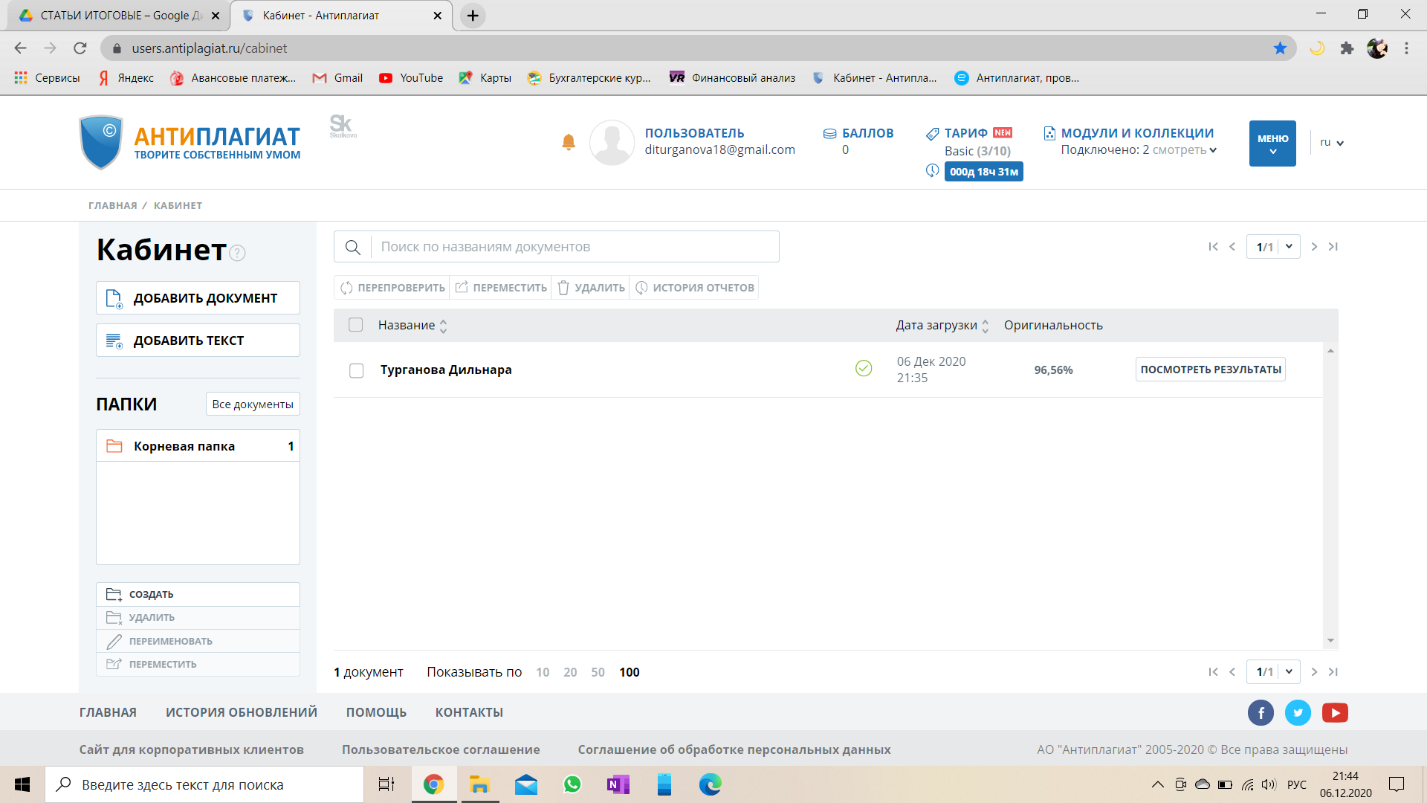 ГородЗарегистрированные юридические лица на 1 января 2019 г.Зарегистрированные юридические лица на 1 января 2020 г.Алматы123 796125 554Нур-Султан69 15873 704Карагандинская29 57930 118Шымкент21 79223 116Алматинская21 66122 850ВКО20 76121 023Актюбинская17 52017 984Павлодарская15 66816 007Мангыстауская14 97515 762Туркестанская14 18215 067Костанайская14 09214 254Акмолинская13 71913 940Атырауская12 61212 828Жамбылская12 40412 597ЗКО10 96011 056Кызылординсая10 48310 524СКО10 44510 303Всего433 800446 687Примечание - составлено автором на основе источника.[5]Примечание - составлено автором на основе источника.[5]Примечание - составлено автором на основе источника.[5]ГородЛиквидированные юридические лица на 1 января 2019 гЛиквидированные юридические лица на 1 января 2020 г.Алматы7833 627Нур-Султан2582 240Карагандинская318304Шымкент128169Алматинская119135ВКО170186Актюбинская121227Павлодарская151140Мангыстауская6968Туркестанская5070Костанайская168148Акмолинская111251Атырауская131236Жамбылская5570ЗКО103140Кызылординская5068СКО168170Всего2 9538 249Примечание - составлено автором на основе источника.[5]Примечание - составлено автором на основе источника.[5]Примечание - составлено автором на основе источника.[5]Отраслевая структура предприятийна 1 января 2017 годана 1 января 2018 года1 января 2019 годана 1 января 2020 годаОптово-розничная торговля4511 3396691 236Строительство228963465779Обрабатывающая промышленность6422082236С\х, лесное и рыбное хозяйство34423Транспорт и складирование5718573169Информация и связь16412032Финансовая и страховая деятельность77713Здравоохранение и социальное обслуживание населения1204Искусство, развлечение и отдых615919Горнодобывающая промышленность14491349Предоставление прочих видов услуг271125787